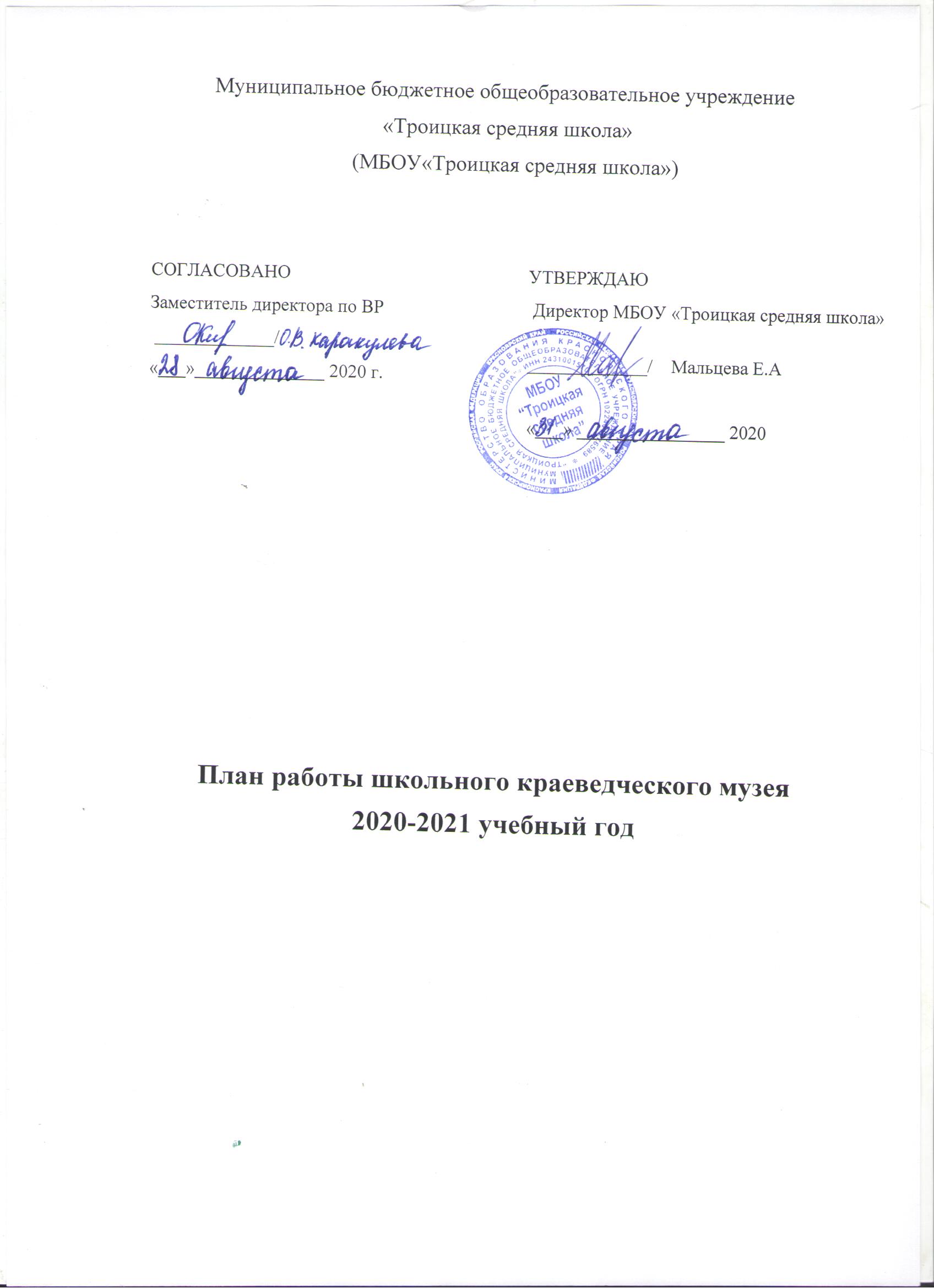 Пояснительная запискаЦентром воспитательной деятельности по патриотическому воспитанию является музей школы. Музей воспитывает у учащихся уважение к прошлому своей Родины, своего села, своей школы. Школьный музей, являясь частью открытого образовательного пространства, призван быть связующей нитью между школой и другими учреждениями культуры, общественными организациями. Наш музей был создан в 1980 году учителями и учениками Бельской средней школы, затем экспонаты перевезли в Троицкую среднюю школу. Музей находится в здании детского сада, но имеет отдельный вход. Помещение музея состоит из трёх комнат, которые соответствуют следующим экспозициям:1.Из истории села (предметы быта, одежда, обувь, орудия труда).2.История школы (учебники, одежда учеников, парты, школьные принадлежности и т. д.).3.Они защищали Родину (село в годы войны, стенды с фотографиями, вещи, документы).                                                       Цель работы музея:- создание организационно-педагогических условий, способствующих духовно-нравственному развитию обучающихся, формированию у них коммуникативных компетенций, навыков исследовательской работы, интереса к отечественной культуре и уважительного отношения к нравственным ценностям прошлых поколений.   Задачи работы музея:1.Совершенствование организации и содержания обучения и воспитания подрастающего поколения средствами краеведения.2.Воспитание у школьников патриотизма, бережного отношения к природному и культурному наследию родного края.3.Сохранение исторической памяти.4.Приобщение учащихся к краеведческой и поисково-исследовательской деятельности.Основные направления работы краеведческого музея:1.Историко-краеведческая деятельность.2. Поисково-исследовательская деятельность.3.Гражданско-патриотическая деятельность.4.Учёт и хранение фондов.5.Просветительская деятельность.Календарно-тематический план№п/пМероприятияСроки проведенияОформленный документ1Организационная работа1.Заседание актива (распределение обязанностей, утверждение плана работы, графика проведения экскурсий, запись новых участников кружка).2.Проведение занятий по дополнительному образованию «Юные музееведы»3.Акция «Подарок школьному музею».СентябрьВ течение года, согласно рабочей программыВ течение года Запись в журнале, план работы музея- электронный и текстовый документЗапись в журнале посещений занятийЗапись в журнале учёта экспонатов2Исследовательская деятельностьСбор краеведческого материала и исследования по теме:1. Истории сёл Троица, Бельское и Куренно-Ошма.2. «Дети войны» и труженики тыла.3.Истории школы и учителях Бельской средней школы.4.Наши земляки участники Великой отечественной войны.5. История моей семьи.  Подготовка участников, исследования и участие в муниципальном этапе фестиваля музеев и в краевом этапе фестиваля школьных музеев:1.Исследовательская работа по данной теме.2.Проведение экскурсий для учителей и учащихся школ района и края по данной теме.В течение годаФевраль, март, майФотографии, сообщения, тексты бесед с ветеранами исследовательские работы, аналитическая справкаСправка, текст и презентация исследовательской работы, запись в журнале посещений3Экспозиционная деятельность (проведение экскурсий, выставок, работа с группой экскурсоводов)1.Оформление интерьера музея.2.Систематизация экспозиций в витринах.3.Проведение экскурсий на уроках по ОДНР, уроках технологии, истории, ИЗО и других уроках.Экскурсии на уроках истории:1). Исторические источники: письменные и вещественные источники. 5 классКоллективизация крестьянских хозяйств в крае. 9 класс.2). Быт русских людей в XVIII-XIX веках. 8 класс ОВЗ.3). Героизм тружеников тыла. 9 класс ОВЗ. 4). Красноярский край в древности. 6 класс.Экскурсии на уроках в начальных классах по технологии, окружающему миру и ИЗО:1). Профессии села.3 класс.2). Народное творчество.3 классЭкскурсии, посвящённые юбилею кино для всех классов по желанию (уроки физики, технологии, истории, ИЗО, классные часы):28 декабря - Международный день кино.  125 лет назад, 28 декабря 1895 года в Париже в «Гранд-кафе» на бульваре Капуцинов прошел первый сеанс синематографа братьев Люмьер.4.Подготовка экскурсоводов.5.Оформление передвижных выставок:1).28 декабря - Международный день кино.  125 лет назад, 28 декабря 1895 года в Париже в «Гранд-кафе» на бульваре Капуцинов прошел первый сеанс синематографа братьев Люмьер.2). К 160-летию   отмены крепостного права в России.3). К 60-летию со дня первого полёта человека в космос (1961) «Космосмонавтика и Красноярский край».6.Составлять этикетаж и охранно-топографические описи.В течение годаВ течение года по мере необходимости25.09.2020ДекабрьФевральФевральАпрельМартДекабрьВ течение годаДекабрьМартАпрельСправка, запись в журнале посещений, Экскурсионная разработкаАналитическая справка экскурсионная разработка, запись в журнале посещенийАналитическая справкаАналитическая справка, запись в журнале посещенийАналитическая справка, запись в журнале посещений Аналитическая справка, запись в журнале посещений Оформленные выставки в школеБумажные этикетки  и описание экспонатов4Работа с фондами (отбор экспонатов, коллекций, создание каталогов архивных фондов, проведение сверки фондов, ведение инвентарной книги)1.Сбор экспонатов. Учёт, хранение и реставрация.2.Продолжить ведение инвентарной книги.3.Ведение картотеки учителей-ветеранов педагогического труда.4.Учёт и хранение фондов школьного музея.5.Продолжить создание летописи школы.В течение годаЗаписи в книге учёта экспонатовКартотека учителей-ветеранов, фотографии учеников и ветеранов-учителей, тексты бесед и исследовательских работ5Моё родное село: прошлое и настоящее1.Организовать посещение школьного музея учащимися школы и жителями села.2 Взаимодействие музея с другими организациями района: Троицким СДК, с музеем Пировской школы, с Пировской районной библиотекой, с районной газетой «Заря.3.Поисковая работа в музее по истории села, района, края.4.Изготовление самодельных открыток. Поздравление ветеранов учителей села Троица, деревень: Бельское и Куренно- Ошма с «Днём учителя»2.Поздравление с днём защитника Отечества солдат срочной службы и воинов интернационалистов (Чечня, Афганистан). Акция «Письмо солдату».3.Поздравление с днём 8 Марта ветеранов учителей.4.Помощь в проведении праздника Победы.  Акция «Бессмертный полк».Поздравление с днём Победы тружеников тыла и детей войны.5.Проведение экскурсий, оформление тематических выставок по данной теме.1).1-2 класс, 3 класс, 4 класс «Наши земляки в годы войны».2). Экскурсии для учащихся 5, 6 ,8 классов, посвящённые дню Победы.3). Экскурсии для учащихся 9,10-11 классов, посвящённые дню Победы и дню памяти и скорби.В течение годаСентябрь- начало октябряФевральМартМайМайАналитическая справка, запись в журнале посещенийАналитическая справка. Запись в журнале, фото открытокАналитическая справка. Запись в журнале, фото открыток Аналитическая справка. Запись в журнале, фото открыток  Фото фронтовиковАналитическая справка6Поисковая работа1.Изучение краеведческой литературы2. Поисковая работа в музее по истории села, района, края.3Поисковая работа по истории школы и учителях Бельской средней школы.4.Продолжить сбор материалов по теме «Наши земляки участники Великой отечественной войны».В течение годаАналитическая справкаИсследовательские работыФото и документы, презентацииАналитическая справка7Просветительская деятельность1.Проведение «Дня открытых дверей»: экскурсии в музее для жителей села к дню музеев 18 мая.2. Уроки мужества, посвящённые дням Воинской славы России и классные часы:   «День героев Отечества», «День памяти о россиянах, исполнявших служебный долг за пределами Отечества», «День защитника отечества». «День памяти и скорби - 80 лет со дня начала Великой Отечественной войны»3.Работа с классными руководителями по вопросам краеведческой работы. Экскурсии для учащихся начальных классов, посвященные   дню Победы:1).1-2 класс, 3 класс, 4 класс «Нашему краю 85 лет»; «Наши земляки в годы войны».2). Экскурсии для учащихся 5, 6 ,8 классов, посвящённые дню Победы.3). Экскурсии для учащихся 9,10-11 классовклассов, посвящённые  дню Победы. МайДекабрьФевральМай-ИюньМайМайАналитическая справкаЗапись в журнале посещенийТексты экскурсийЗапись в журнале посещенийТексты экскурсийАналитическая справкаЗапись в журнале посещенийТексты экскурсий 